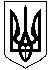 ГАЛИЦИНІВСЬКА СІЛЬСЬКА РАДАВІТОВСЬКОГО  РАЙОНУ МИКОЛАЇВСЬКОЇ ОБЛАСТІР І Ш Е Н Н ЯВід  03 липня  2020   року  №14          ХХХІУ  сесія   УІІІ  скликання     село  ГалициновеПро затвердження технічної документації із землеустроющодо встановлення (відновлення) меж земельної ділянки  в натурі (на місцевості), для будівництва та обслуговування житлового  будинку, господарських будівель і споруд (присадибна ділянка) в межах території  Галицинівської  сільської  ради  Вітовського району  Миколаївської області      Керуючись статтями   12, 118, 121 Земельного  кодексу  України   та  пункту  34  статті  26  Закону  України  “ Про  місцеве  самоврядування  в  Україні ”, на  підставі  рішення  VІ  позачергової  сесії восьмого скликання        № 13 “ Продовження терміну дії генеральних планів  забудови населених пунктів Галицинівської сільської ради ”, розглянувши  матеріали  постійної  комісії  сільської  ради  з  питань  земельних  відносин, охорони навколишнього природного середовища, раціонального використання  земель та  екології сільська  радаВИРІШИЛАЗатвердити технічну документацію із землеустрою щодо встановлення (відновлення) меж земельної ділянки в натурі (на місцевості)  громадянці України Гостєвій Олені Григорівні для будівництва  та обслуговування  житлового  будинку, господарських  будівель і  споруд (присадибна ділянка), кадастровий номер  4823382600:01:006:0036, площею 0,2500 га по вулиці  Центральна, 45, село Лимани  Вітовського району  Миколаївської області.Затвердити технічну документацію із землеустрою щодо встановлення (відновлення) меж земельної ділянки в натурі (на місцевості)  громадянину України Солоп Олександру Сергійовичу для будівництва  та обслуговування  житлового  будинку, господарських  будівель і  споруд (присадибна ділянка), кадастровий номер  4823382600:06:006:0012, площею 0,1789 га по вулиці  Сільська, 39, село Лупареве Вітовського району  Миколаївської області.Затвердити технічну документацію із землеустрою щодо встановлення (відновлення) меж земельної ділянки в натурі (на місцевості)  громадянину України Ткачук Руслану Вікторовичу для будівництва  та обслуговування  житлового  будинку, господарських  будівель і  споруд (присадибна ділянка), кадастровий номер  4823382600:06:012:0021, площею 0,2500 га по вулиці  Кооперативна, 13, село Лупареве, Вітовського району  Миколаївської області.Затвердити технічну документацію із землеустрою щодо встановлення (відновлення) меж земельної ділянки в натурі (на місцевості)  громадянину України Білопольському Петру Петровичу для будівництва  та обслуговування  житлового  будинку, господарських  будівель і  споруд (присадибна ділянка), кадастровий номер  4823382600:06:002:0012, площею 0,2230 га по вулиці  Набережна, 6а, село Лупареве, Вітовського району  Миколаївської області.Затвердити технічну документацію із землеустрою щодо встановлення (відновлення) меж земельної ділянки в натурі (на місцевості)  громадянину України Пода Юрію Григоровичу для будівництва  та обслуговування  житлового  будинку, господарських  будівель і  споруд (присадибна ділянка), кадастровий номер  4823380600:04:005:0004, площею 0,1000 га по вулиці  Курортна, 14, село Галицинове, Вітовського району  Миколаївської області.Затвердити технічну документацію із землеустрою щодо встановлення (відновлення) меж земельної ділянки в натурі (на місцевості)  громадянці України Клименко Юлії Петрівні для будівництва  та обслуговування  житлового  будинку, господарських  будівель і  споруд (присадибна ділянка), кадастровий номер  4823380600:05:017:0005, площею 0,1907 га по вулиці  Пирогова, 45, село Галицинове, Вітовського району  Миколаївської області.Затвердити технічну документацію із землеустрою щодо встановлення (відновлення) меж земельної ділянки в натурі (на місцевості)  громадянину України Негру Івану Георгійовичу для будівництва  та обслуговування  житлового  будинку, господарських  будівель і  споруд (присадибна ділянка), кадастровий номер  4823384200:07:006:0019, площею 0,0860 га по вулиці  Спортивна, 10, село Прибузьке, Вітовського району  Миколаївської області.Затвердити технічну документацію із землеустрою щодо встановлення (відновлення) меж земельної ділянки в натурі (на місцевості)  громадянці України Махновець Ларисі Анатоліївні для будівництва  та обслуговування  житлового  будинку, господарських  будівель і  споруд (присадибна ділянка), кадастровий номер  4823384200:07:007:0013, площею 0,1074 га по вулиці  Спортивна, 1, село Прибузьке, Вітовського району  Миколаївської області.Затвердити технічну документацію із землеустрою щодо встановлення (відновлення) меж земельної ділянки в натурі (на місцевості)  громадянці України Сілаєвій Надії Миколаївні для будівництва  та обслуговування  житлового  будинку, господарських  будівель і  споруд (присадибна ділянка), кадастровий номер  4823384400:07:005:0012, площею 0,2400 га по вулиці  Соборна, 4/1, село Українка, Вітовського району  Миколаївської області.Затвердити технічну документацію із землеустрою щодо встановлення (відновлення) меж земельної ділянки в натурі (на місцевості)  громадянину України Ковальову Григорію Ігоровичу для будівництва  та обслуговування  житлового  будинку, господарських  будівель і  споруд (присадибна ділянка), кадастровий номер  4823382600:01:026:0041, площею 0,2030 га по вулиці  Кузнечна, 6, село Лимани, Вітовського району  Миколаївської області.Затвердити технічну документацію із землеустрою щодо встановлення (відновлення) меж земельної ділянки в натурі (на місцевості)  громадянину України Ликову Олександру Васильовичу для будівництва  та обслуговування  житлового  будинку, господарських  будівель і  споруд (присадибна ділянка), кадастровий номер  4823382600:01:020:0042, площею 0,2236 га по вулиці  Центральна, 94, село Лимани, Вітовського району  Миколаївської області.Передати   в   приватну   власність    земельну    ділянку  громадянці України Гостєвій Олені Григорівні для будівництва  та обслуговування  житлового  будинку, господарських  будівель і  споруд (присадибна ділянка), кадастровий номер  4823382600:01:006:0036, площею 0,2500 га по вулиці  Центральна, 45, село Лимани  Вітовського району  Миколаївської області.Передати   в   приватну   власність    земельну    ділянку  громадянину України Солоп Олександру Сергійовичу для будівництва  та обслуговування  житлового  будинку, господарських  будівель і  споруд (присадибна ділянка), кадастровий номер  4823382600:06:006:0012, площею 0,1789 га по вулиці  Сільська, 39, село Лупареве Вітовського району  Миколаївської області.Передати   в   приватну   власність    земельну ділянку   громадянину України Ткачук Руслану Вікторовичу для будівництва  та обслуговування  житлового  будинку, господарських  будівель і  споруд (присадибна ділянка), кадастровий номер  4823382600:06:012:0021, площею 0,2500 га по вулиці  Кооперативна, 13, село Лупареве, Вітовського району  Миколаївської області. Передати   в   приватну   власність    земельну  ділянку  громадянину України Білопольському Петру Петровичу для будівництва  та обслуговування  житлового  будинку, господарських  будівель і  споруд (присадибна ділянка), кадастровий номер  4823382600:06:002:0012, площею 0,2230 га по вулиці  Набережна, 6а, село Лупареве, Вітовського району  Миколаївської області.Передати   в   приватну   власність    земельну  ділянку  громадянину України Пода Юрію Григоровичу для будівництва  та обслуговування  житлового  будинку, господарських  будівель і  споруд (присадибна ділянка), кадастровий номер  4823380600:04:005:0004, площею 0,1000 га по вулиці  Курортна, 14, село Галицинове, Вітовського району  Миколаївської області.Передати   в   приватну   власність    земельну  ділянку  громадянці України Клименко Юлії Петрівні для будівництва  та обслуговування  житлового  будинку, господарських  будівель і  споруд (присадибна ділянка), кадастровий номер  4823380600:05:017:0005, площею 0,1907 га по вулиці  Пирогова, 45, село Галицинове, Вітовського району  Миколаївської області.Передати   в   приватну   власність    земельну ділянку громадянину України Негру Івану Георгійовичу для будівництва  та обслуговування  житлового  будинку, господарських  будівель і  споруд (присадибна ділянка), кадастровий номер  4823384200:07:006:0019, площею 0,0860 га по вулиці  Спортивна, 10, село Прибузьке, Вітовського району  Миколаївської області.Передати   в   приватну   власність    земельну ділянку  громадянці України Махновець Ларисі Анатоліївні для будівництва  та обслуговування  житлового  будинку, господарських  будівель і  споруд (присадибна ділянка), кадастровий номер  4823384200:07:007:0013, площею 0,1074 га по вулиці  Спортивна, 1, село Прибузьке, Вітовського району  Миколаївської області.Передати   в   приватну   власність    земельну ділянку  громадянці України Сілаєвій Надії Миколаївні для будівництва  та обслуговування  житлового  будинку, господарських  будівель і  споруд (присадибна ділянка), кадастровий номер  4823384400:07:005:0012, площею 0,2400 га по вулиці  Соборна, 4/1, село Українка, Вітовського району  Миколаївської областіПередати   в   приватну   власність    земельну ділянку громадянину України Ковальову Григорію Ігоровичу для будівництва  та обслуговування  житлового  будинку, господарських  будівель і  споруд (присадибна ділянка), кадастровий номер  4823382600:01:026:0041, площею 0,2030 га по вулиці  Кузнечна, 6, село Лимани, Вітовського району  Миколаївської області.Передати   в   приватну   власність    земельну ділянку громадянину України Ликову Олександру Васильовичу для будівництва  та обслуговування  житлового  будинку, господарських  будівель і  споруд (присадибна ділянка), кадастровий номер  4823382600:01:020:0042, площею 0,2236 га по вулиці  Центральна, 94, село Лимани, Вітовського району  Миколаївської області.Контроль  за  виконанням  цих  рішень  покласти  на  постійну  комісію  сільської  ради  з  питань  земельних  відносин, охорони навколишнього природного середовища, раціонального використання  земель та  екології.                                   Секретар сільської ради                           І. КУКІНА